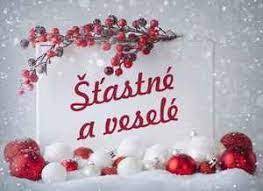 Vážení obyvatelia našej obce Štiavnička,Vianočné sviatky sú obdobím, na ktoré netrpezlivo všetci čakáme, lebo ich čaro a výnimočnosť nás napĺňajú pocitmi šťastia a harmónie. Atmosféra najkrajších dní v roku je neopakovateľná a čaro Vianoc sa nedá ničím nahradiť ani napodobniť. Napriek dospelosti v každom z nás drieme kúsok malého dieťaťa, ktoré netrpezlivo čaká na pripravený štedrovečerný stôl, trblietavý stromček a milé prekvapenia...Hoci je situácia v celom svete ovplyvňovaná ochorením nového koronavírusu, veríme, že si najkrajšie dni v roku vychutnáte plnými dúškami. Je potrebné si uvedomiť, že to najcennejšie, čo máme, je zdravie, a treba si ho chrániť. Je dôležité si pripomenúť, že hoci sa akokoľvek zmenila doba, nezmenilo sa kúzlo Vianoc, čaro štedrovečernej večere, spoločného prežívania chvíľ, očakávanie čohosi tajomného.Vôňa  ihličia, plamienok  sviečky, to je čas sviatočný, keď všetci sme si blízko, to je čas vianočný, keď má vládnuť pokoj a mier. Nezabudnime sa na chvíľu  zastaviť, zaspomínať na svojich blízkych, ktorí sú už ďaleko, ale stále žijú v našich srdciach a spomienkach.Vianoce sa blížia. Starý rok odchádza. Dovoľte vysloviť prípitok: „Veselé sviatky vianočné, pekné cesty polnočné. Nech tichá hudba vám počas sviatkov znie, nech ten rok nastávajúci vám pokoj, zdravie, šťastie a lásku prinesie“!  Všetko dobré do Nového roku 2022 Vám praje starosta  obce Štiavnička, pracovníci obce a poslanci Obecného zastupiteľstva.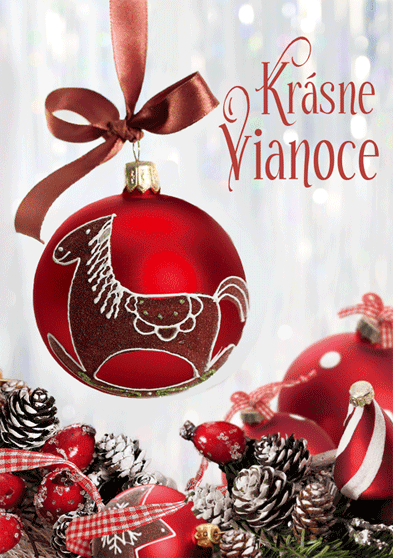 